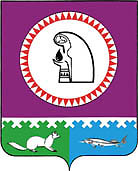 О делегировании кандидатуры в Молодежный парламент при ДумеХанты – Мансийского автономногоокруга – Югры седьмого созываВ соответствии с Положением о Молодежной палате (Молодежном Парламенте) при Думе Ханты – Мансийского автономного округа – Югры седьмого созыва, Дума Октябрьского района РЕШИЛА:1. Делегировать Слинкина Михаила Владимировича - президента  Ханты – Мансийской региональной общественной организации «Олимпийский Совет Югры» в состав  Молодежного парламента при Думе Ханты – Мансийского автономного  округа – Югры седьмого созыва.2. Опубликовать настоящее решение в официальном сетевом издании «октвести.ру».3. Направить данное решение в Думу Ханты – Мансийского автономного округа – Югры.4. Контроль за исполнением решения возложить на постоянную комиссию Думы Октябрьского района по вопросам местного самоуправления.Председатель Думы Октябрьского района                                                             Е.И. Соломаха Муниципальное образованиеОктябрьский районДУМАРЕШЕНИЕМуниципальное образованиеОктябрьский районДУМАРЕШЕНИЕМуниципальное образованиеОктябрьский районДУМАРЕШЕНИЕМуниципальное образованиеОктябрьский районДУМАРЕШЕНИЕМуниципальное образованиеОктябрьский районДУМАРЕШЕНИЕМуниципальное образованиеОктябрьский районДУМАРЕШЕНИЕМуниципальное образованиеОктябрьский районДУМАРЕШЕНИЕМуниципальное образованиеОктябрьский районДУМАРЕШЕНИЕМуниципальное образованиеОктябрьский районДУМАРЕШЕНИЕМуниципальное образованиеОктябрьский районДУМАРЕШЕНИЕ«03»декабря2021г.№725пгт. Октябрьскоепгт. Октябрьскоепгт. Октябрьскоепгт. Октябрьскоепгт. Октябрьскоепгт. Октябрьскоепгт. Октябрьскоепгт. Октябрьскоепгт. Октябрьскоепгт. Октябрьское03.12.2021№725«Д-5 »